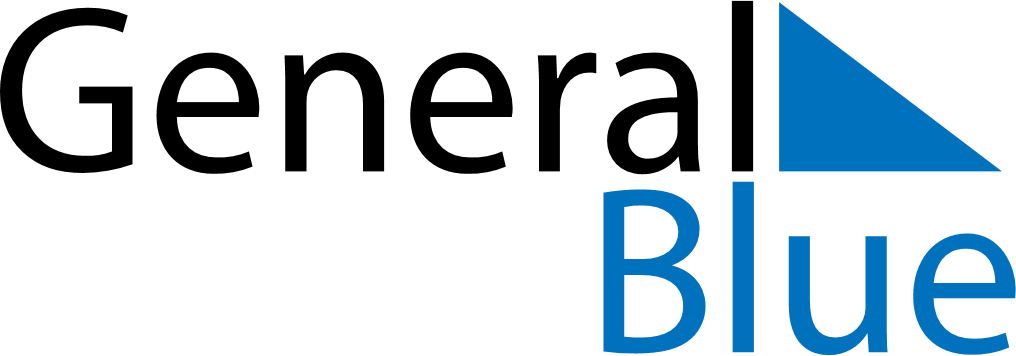 January 2024January 2024January 2024January 2024January 2024January 2024Muang Long, Loungnamtha, LaosMuang Long, Loungnamtha, LaosMuang Long, Loungnamtha, LaosMuang Long, Loungnamtha, LaosMuang Long, Loungnamtha, LaosMuang Long, Loungnamtha, LaosSunday Monday Tuesday Wednesday Thursday Friday Saturday 1 2 3 4 5 6 Sunrise: 6:53 AM Sunset: 5:46 PM Daylight: 10 hours and 52 minutes. Sunrise: 6:53 AM Sunset: 5:46 PM Daylight: 10 hours and 53 minutes. Sunrise: 6:54 AM Sunset: 5:47 PM Daylight: 10 hours and 53 minutes. Sunrise: 6:54 AM Sunset: 5:48 PM Daylight: 10 hours and 53 minutes. Sunrise: 6:54 AM Sunset: 5:48 PM Daylight: 10 hours and 54 minutes. Sunrise: 6:54 AM Sunset: 5:49 PM Daylight: 10 hours and 54 minutes. 7 8 9 10 11 12 13 Sunrise: 6:55 AM Sunset: 5:50 PM Daylight: 10 hours and 54 minutes. Sunrise: 6:55 AM Sunset: 5:50 PM Daylight: 10 hours and 55 minutes. Sunrise: 6:55 AM Sunset: 5:51 PM Daylight: 10 hours and 55 minutes. Sunrise: 6:55 AM Sunset: 5:51 PM Daylight: 10 hours and 56 minutes. Sunrise: 6:55 AM Sunset: 5:52 PM Daylight: 10 hours and 56 minutes. Sunrise: 6:55 AM Sunset: 5:53 PM Daylight: 10 hours and 57 minutes. Sunrise: 6:56 AM Sunset: 5:53 PM Daylight: 10 hours and 57 minutes. 14 15 16 17 18 19 20 Sunrise: 6:56 AM Sunset: 5:54 PM Daylight: 10 hours and 58 minutes. Sunrise: 6:56 AM Sunset: 5:55 PM Daylight: 10 hours and 59 minutes. Sunrise: 6:56 AM Sunset: 5:56 PM Daylight: 10 hours and 59 minutes. Sunrise: 6:56 AM Sunset: 5:56 PM Daylight: 11 hours and 0 minutes. Sunrise: 6:56 AM Sunset: 5:57 PM Daylight: 11 hours and 1 minute. Sunrise: 6:56 AM Sunset: 5:58 PM Daylight: 11 hours and 1 minute. Sunrise: 6:56 AM Sunset: 5:58 PM Daylight: 11 hours and 2 minutes. 21 22 23 24 25 26 27 Sunrise: 6:56 AM Sunset: 5:59 PM Daylight: 11 hours and 3 minutes. Sunrise: 6:55 AM Sunset: 6:00 PM Daylight: 11 hours and 4 minutes. Sunrise: 6:55 AM Sunset: 6:00 PM Daylight: 11 hours and 4 minutes. Sunrise: 6:55 AM Sunset: 6:01 PM Daylight: 11 hours and 5 minutes. Sunrise: 6:55 AM Sunset: 6:02 PM Daylight: 11 hours and 6 minutes. Sunrise: 6:55 AM Sunset: 6:02 PM Daylight: 11 hours and 7 minutes. Sunrise: 6:55 AM Sunset: 6:03 PM Daylight: 11 hours and 8 minutes. 28 29 30 31 Sunrise: 6:54 AM Sunset: 6:03 PM Daylight: 11 hours and 9 minutes. Sunrise: 6:54 AM Sunset: 6:04 PM Daylight: 11 hours and 9 minutes. Sunrise: 6:54 AM Sunset: 6:05 PM Daylight: 11 hours and 10 minutes. Sunrise: 6:54 AM Sunset: 6:05 PM Daylight: 11 hours and 11 minutes. 